Wednesday 22nd April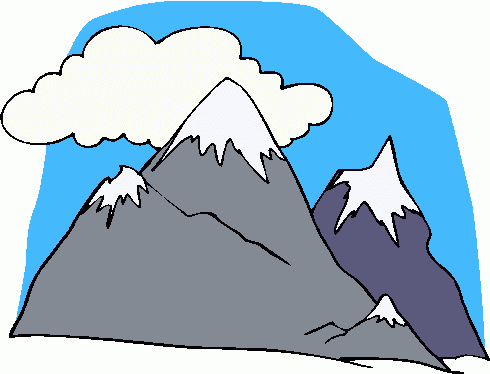 EARTH DAY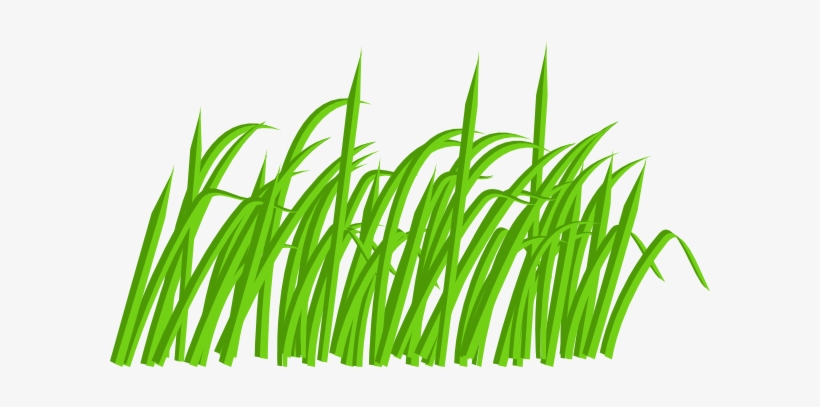 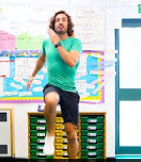 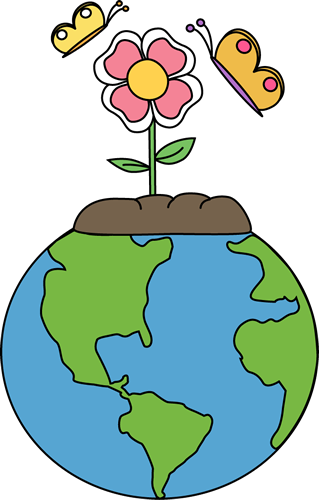 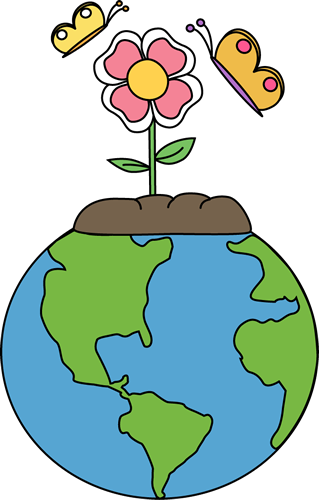 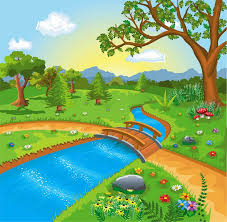 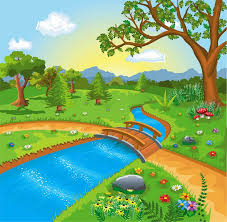 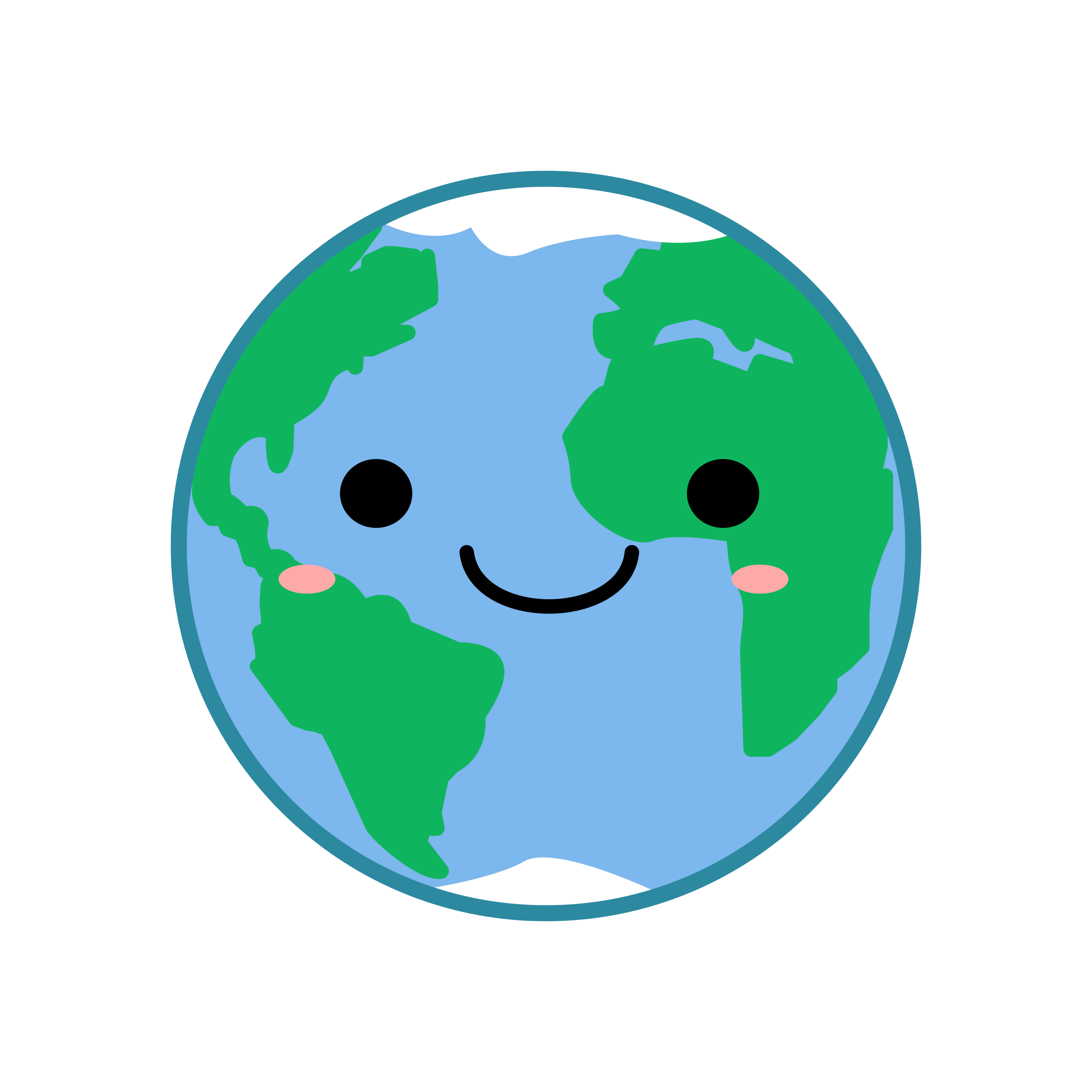 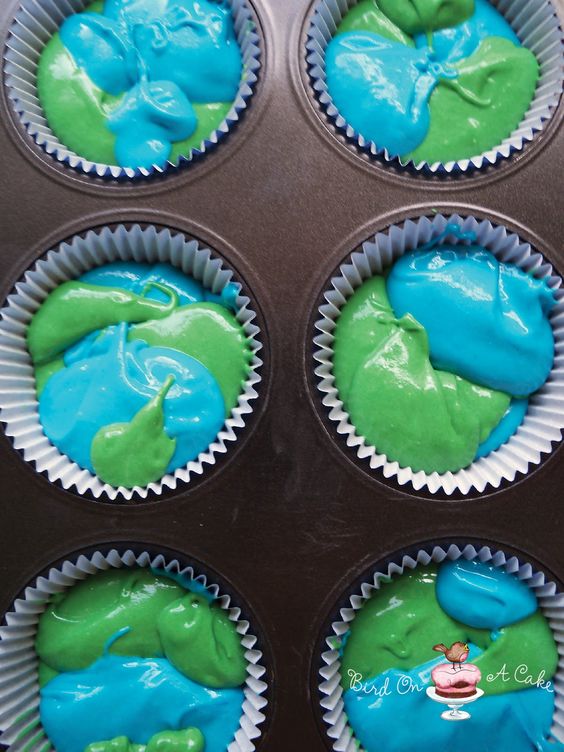 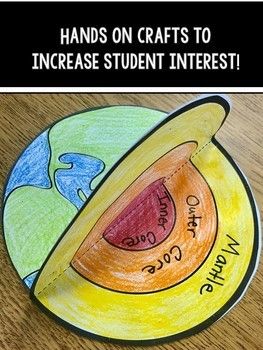 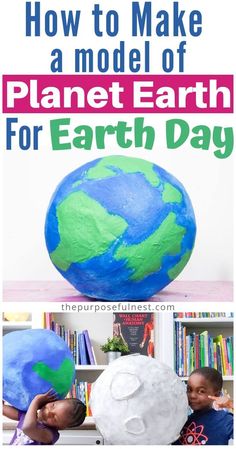 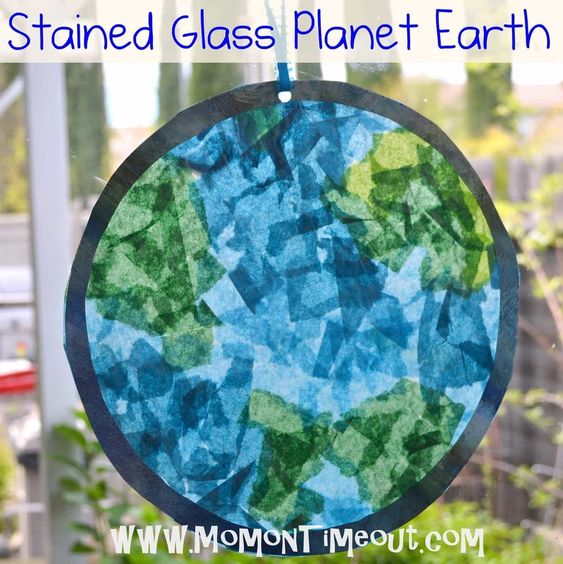 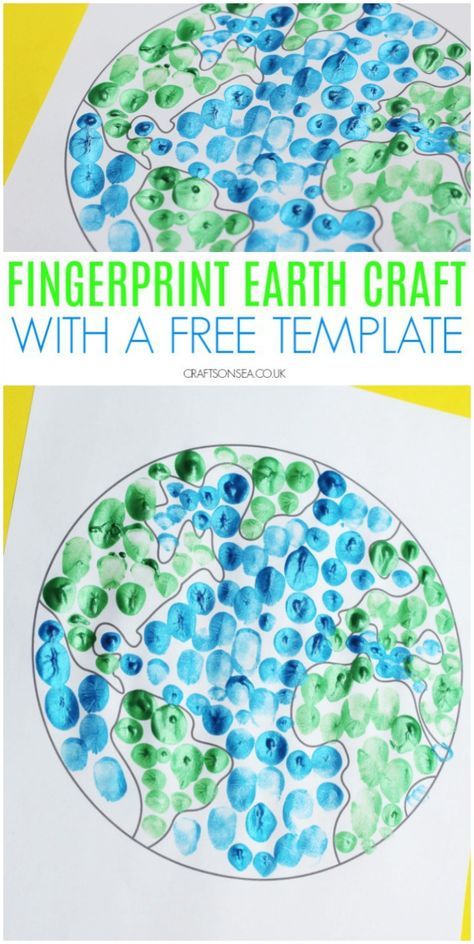 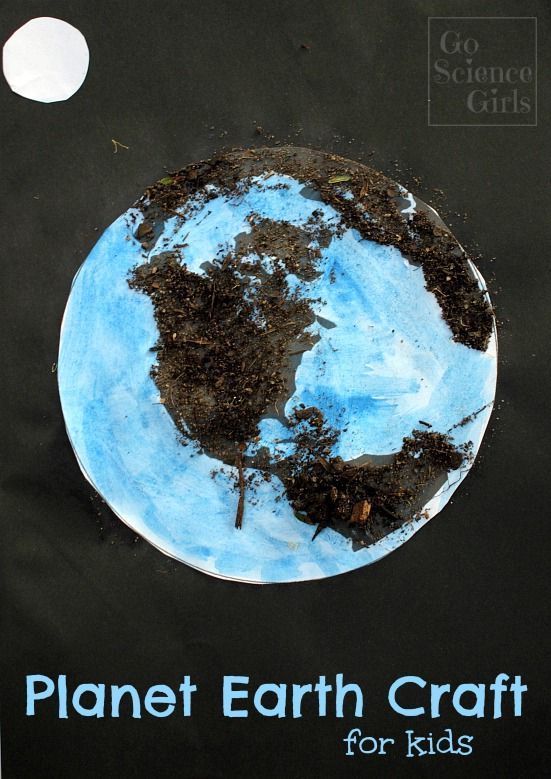 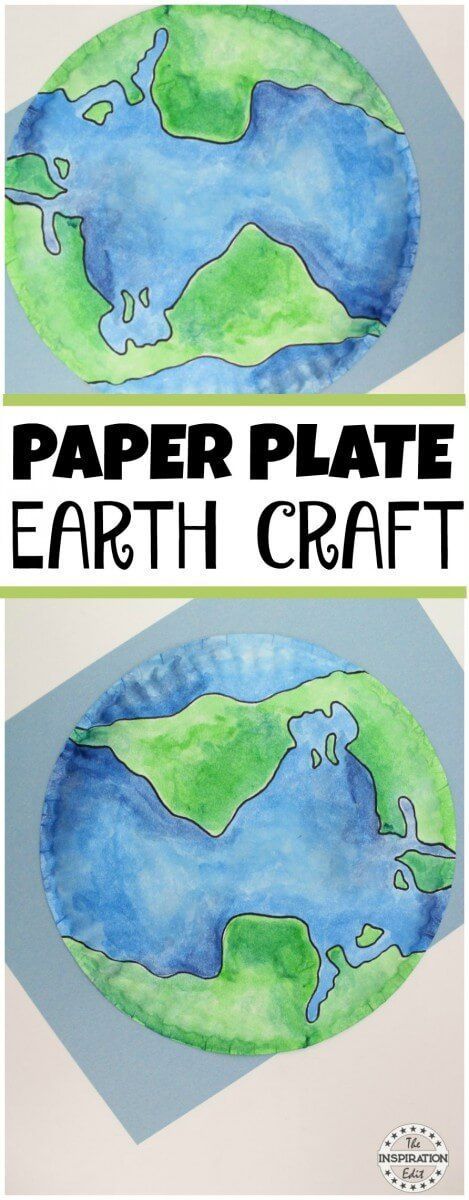 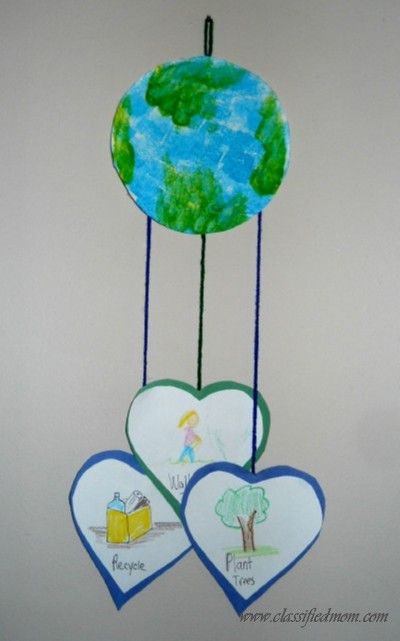 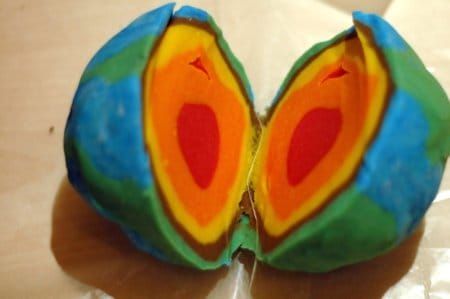 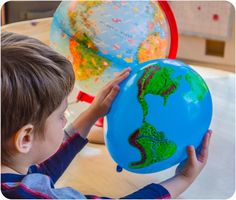 